Summer 2022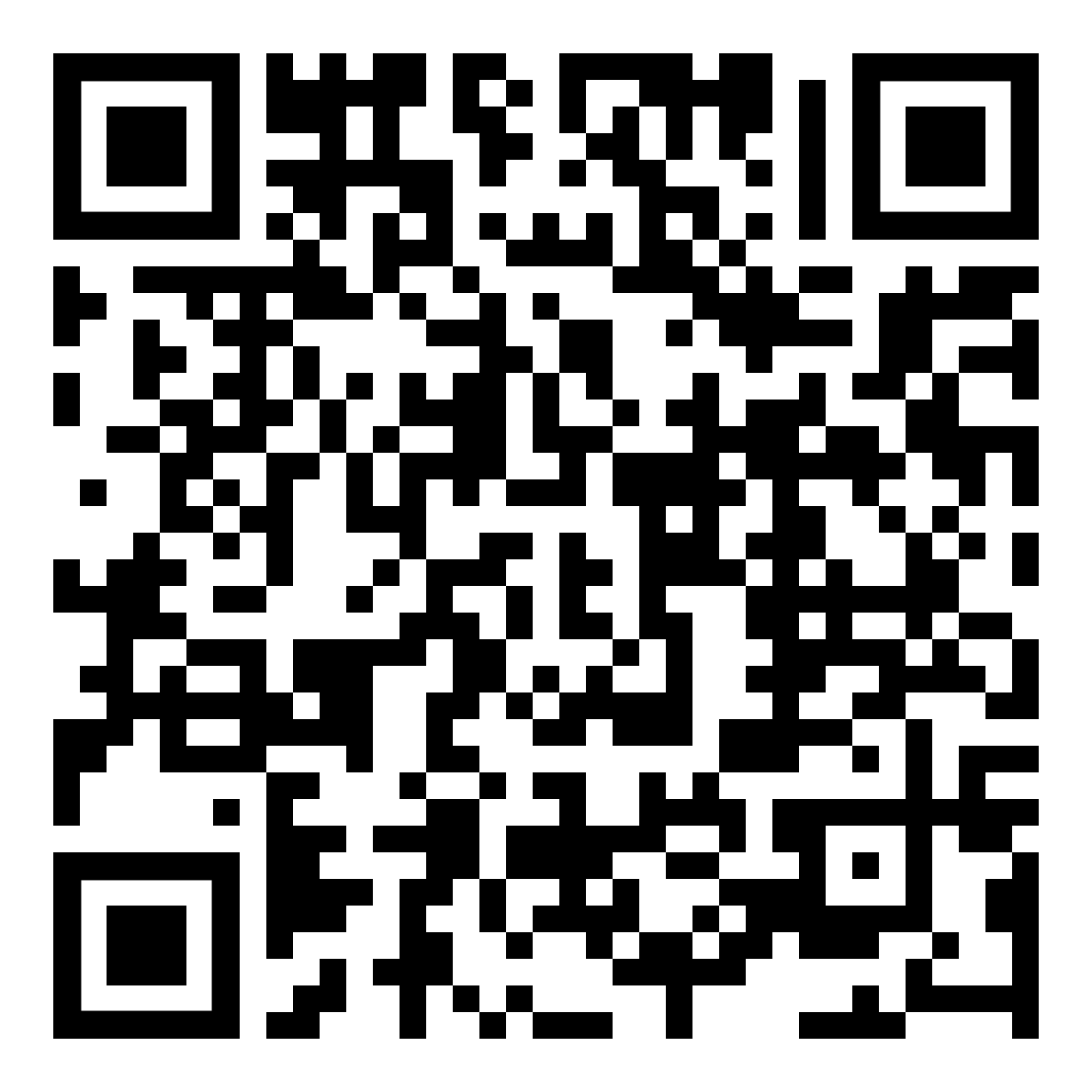 WEEKSUNMONTUESWEDTHURSFRISAT1MAY 15 16 1718 1st Summer Session Begins19 2021 22223242526272832930 Memorial Day31JUNE 123445 67891011512 13 14 15161718 619Juneteenth
Father’s Day2021 22 2324257262728 First Session Ends29 2nd SummerSession Begins30JULY 12 834Independence Day 56789910 Eid al-Adha111213 1415161017 1819 20212223112425262728 29301231AUGUST 1234561378 9 Classes End10Note: Fall Classes begin Aug 22